РЕШЕНИЕ06.10.2015                                              п. Чкаловский                                               №  6О внесении изменений в решение Совета депутатов от 17.08.2012 г. № 128 «Об утверждении правил благоустройства на территории муниципального образования Чкаловский сельсовет»В соответствии с Градостроительным кодексом РФ от 29.12.2004 г. № 190-ФЗ, Земельным кодексом РФ от 25.10.2001 г. № 136-ФЗ, Федеральным законом от 06.10.2003 г. № 131-ФЗ «Об общих принципах организации местного самоуправления в РФ», Уставом муниципального образования Чкаловский сельсовет, Совет депутатов решил:     1. Внести следующие изменения в решение Совета депутатов  от 17.08.2012 г. № 128 «Об утверждении правил благоустройства на территории муниципального образования Чкаловский сельсовет»: 1.1. Пункт 3. 1.2. Правил изложить в следующей редакции:3.1.2. Качественная и своевременная уборка уличных и дворовых территорий населённых пунктов муниципального образования Чкаловский сельсовет и содержание их в чистоте и порядке являются обязанностью всех собственников земельных участков, зданий, сооружений:уборка проезжей части дорог,  проездов, мостов, пешеходных дорожек вдоль магистральных улиц производится муниципальными предприятиями по уборке населённых пунктов  и другими подрядными организациями согласно утверждённым списками в соответствии с утверждёнными графиками;уборка садов, парков, пляжей,  зон отдыха производится соответственно собственником или указанной собственником организацией;уборка незастроенных территорий, площадок, образованных после сноса домов, пустырей осуществляется организациями или застройщиками, за которыми закреплены эти участки по договору с администрацией муниципального образования Чкаловский сельсовет;уборка территорий строительных площадок, прилегающих к ним дорог и тротуаров на всём протяжении производится строительными организациями;уборка земельных участков, предоставленных под строительство, и прилегающих к ним дороги тротуаров производится застройщиками, которым отведены эти участки;1.2. . Пункт 3. 4.1. Правил изложить в следующей редакции:3.4.1. Обслуживающие организации, собственники жилых помещений в многоквартирном доме, собственники индивидуальных жилых домов обязаны:соблюдать правила пользования жилыми помещениями;постоянно поддерживать в исправном состоянии жилые дома, другие постройки, ограждения, систематически производить их окраску;очищать водоводные канавы и трубы, проходящие перед застроенным участком, в весенний период обеспечивать пропуск талых вод;складировать отходы только в специально отведённых для этого местах (контейнерных площадках);не допускать складирование и хранение строительных материалов, топлива, удобрений, строительство выгребов вне территории домовладения, самовольное подключение к сетям и коммуникациям;обеспечивать своевременную очистку выгребов, подъезд к ним ассенизационного транспорта.2. Настоящее решение вступает в силу после его обнародования.Главамуниципального образования                                                         С.А. Исайчев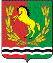 СОВЕТ ДЕПУТАТОВМУНИЦИПАЛЬНОГО ОБРАЗОВАНИЯ ЧКАЛОВСКИЙ СЕЛЬСОВЕТАСЕКЕЕВСКОГО РАЙОНА ОРЕНБУРГСКОЙ ОБЛАСТИТРЕТЬЕГО СОЗЫВА